Vào 17 giờ chiều 27/4/2020, Ban Chỉ đạo phòng chống dịch bệnh Covid-19 Thành phố Hồ Chí Minh đã tổ chức họp giao ban trực tuyến về tình hình dịch bệnh diễn ra trên địa bàn.Chủ trì tại điểm cầu UBND Thành phố có đồng chí Lê Thanh Liêm, Phó Chủ tịch Thường trực UBND Thành phố; cùng dự có Phó Chủ tịch UBND Thành phố Ngô Minh Châu và Phó Chủ tịch UBND Thành phố Dương Anh Đức.Tham dự có đại diện lãnh đạo các Sở, ban, ngành cùng lãnh đạo 24 quận, huyện tại các điểm cầu địa phương. 1. Tóm tắt chung về diễn biến dịch bệnh ngày 27/4/2020:	1.1. Tình hình dịch bệnh tại TP. Hồ Chí Minh:	- Tổng số trường hợp Covid -19: 54 ca đã được Bộ Y tế công bố (35 ca nhập cảnh chiếm tỷ lệ 64,8%, 19 ca phát hiện từ cộng đồng chiếm 35,2%); 51 ca đã xuất viện; 03 ca đang tiếp tục điều trị (01 ca mới và 02 dương tính trở lại).	- Rà soát, xét nghiệm kiểm tra đối với bệnh nhân Covid đã xuất viện: Trong tổng số 53 ca xuất viện, hiện còn 40 người cư trú/lưu trú trên địa bàn TP. Hồ Chí Minh, được tổ chức quản lý, theo dõi sức khỏe và lấy mẫu xét nghiệm vào các ngày 5,10,14 sau xuất viện. Kết quả như sau:	+ Xét nghiệm vào ngày thứ 5 sau xuất viện: 40/40 trường hợp, trong đó 34 trường hợp có kết quả âm tính, 04 trường hợp đang chờ kết quả và 02 trường hợp dương tính trở lại (BN 207 và BN 224).	+ Xét nghiệm vào ngày thứ 10 sau xuất viện: 34/34 trường hợp có kết quả âm tính lần 1, trong đó 31 trường hợp có kết quả âm tính, 03 trường hợp chờ kết quả.	+ Xét nghiệm vào ngày thứ 15 sau xuất viện: 15/31 trường hợp có kết quả âm tính lần 1 và lần 2, trong đó 13 trường hợp có kết quả âm tính và 02 trường hợp chờ kết quả.Như vậy, đến nay đã có 13 trường hợp có kết quả âm tính cả 03 lần xét nghiệm sau xuất viện; đang chuẩn bị lấy mẫu 16 trường hợp.	- Số trường hợp nghi ngờ: 01 trường hợp nghi ngờ được lấy mẫu và kết quả âm tính.	- Số trường hợp đang cách ly tập trung trong ngày: 38 trường hợp, trong đó: Khu cách ly tập trung của thành phố: 22 người; Cơ sở cách ly tập trung quận, huyện: 16 người; Số trường hợp đang cách ly tại nhà/nơi lưu trú trong ngày: 120 người.   - Giám sát hành khách đến thành phố trong ngày: Thực hiện khai báo y tế và đo thân nhiệt của các thành viên tổ bay, hành khách đến Thành phố trong ngày, gồm 08 chuyến bay quốc tế với 48 thành viên tổ bay, 52 chuyến bay quốc nội với 4.835 khách và 03 chuyến tàu lửa với 1.223 khách.	- Tổ chức xét nghiệm Covid -19: Tổng số lượng xét nghiệm đã thực hiện cho tất cả các nhóm đối tượng là 55.566 (đến 6 giờ 30 ngày 27/4).	1.2. Công tác phòng chống dịch bệnh đang triển khai:	- Tổ chức triển khai Chỉ thị số 19/CT-TTg ngày 24/4/2020 của Thủ tướng Chính phủ về tiếp tục thực hiện các biện pháp phòng, chống dịch Covid -19 trong tình hình mới.	- Hậu kiểm việc thực hiện cam kết tuân thủ biện pháp phòng chống dịch Covid -19 tại các doanh nghiệp.	- Chuẩn bị sẵn sàng các khu cách ly tập trung để tiếp nhận người nhập cảnh (dự kiến bắt đầu vận hành vào ngày 27/4/2020)	- Tiếp tục thực hiện việc lấy mẫu xét nghiệm kiểm tra đối với các bệnh nhân Covid-19 đã xuất viện trên địa bàn.	2. Tình hình đóng góp ủng hộ phòng chống dịch bệnh:- Từ ngày 20/3 đến ngày 27/4/2020: Ủy ban Mặt trận Tổ quốc Việt Nam Thành phố đã tiếp nhận tổng cộng số tiền, hàng là hơn 169 tỷ 957 triệu đồng của 6.647 đơn vị, cá nhân ủng hộ, trong đó:+ Ủng hộ công tác phòng chống dịch Covid-19 là 148 tỷ 614 triệu đồng (tiền mặt: 126 tỷ 528 triệu đồng và hàng hóa trị giá 22 tỷ 086 triệu đồng).+ Ủng hộ đồng bào bị thiệt hại do hạn hán xâm nhập mặn gây ra là hơn 21 tỷ 343 triệu đồng.- Đến nay, đã phân phối tiền, hàng hóa, với tổng giá trị hơn 47 tỷ 067 triệu đồng, trong đó: chi 7 tỷ đồng để hỗ trợ đồng bào bị thiệt hại do hạn hán, xâm nhập mặn; Chi hỗ trợ phòng chống dịch Covid-19 là 40 tỷ 067 triệu đồng (cụ thể: tiền mặt là 17 tỷ 981 triệu đồng và hàng hóa là 22 tỷ 086 triệu đồng), chuyển đến các cơ sở điều trị, các bệnh viện dã chiến, các khu cách ly, người bán vé số lưu động gặp khó khăn do tạm dừng phát hành xổ số kiến thiết, các lực lượng liên ngành tại 16 chốt, trạm kiểm dịch phòng, chống dịch Covid-19, các y, bác sĩ, nhân viên y tế tại các khu cách ly tập trung trên địa bàn Thành phố, lực lượng tình nguyện, nhân viên phục vụ công tác phòng, chống dịch và những người cách ly. 	 3. Đề xuất:	- Các sở, ban, ngành tiến hành đánh giá hoạt động an toàn phòng chống dịch Covid-19 trong các lĩnh vực theo Bộ Tiêu chí đã được Ủy ban nhân dân thành phố ban hành; hướng dẫn các cơ sở, đơn vị, tổ chức, ngành nghề thực hiện giải pháp phù hợp để cải thiện điều kiện an toàn phòng ngừa lây nhiễm Covid -19 khi hoạt động trở lại.	- Dự kiến đến giữa tháng 5/2020, Thành phố sẽ đón chuyên gia nước ngoài của các doanh nghiệp lớn đang kinh doanh tại Việt Nam. Vì vậy, cần lên kế hoạch đón tiếp cụ thể, chu đáo, đúng quy định phòng chống dịch. 	 	4. Ý kiến chỉ đạo	Tiếp tục quán triệt sâu sắc quan điểm “chống dịch như chống giặc”, Phó Chủ tịch Thường trực UBND Thành phố Lê Thanh Liêm yêu cầu các sở - ban - ngành, quận - huyện, phường - xã - thị trấn và người dân trên địa bàn Thành phố tuyệt đối không chủ quan, lơ là, nhất là trước những diễn biến khó lường của dịch Covid-19.	Đồng thời, phát huy nội lực, huy động sức mạnh của toàn thành phố để tiếp tục khắc phục những khó khăn, khôi phục hoạt động sản xuất, kinh doanh trong trạng thái bình thường mới, đảm bảo an toàn với dịch bệnh. 	1. Thực hiện nghiêm túc công tác phòng chống dịch Covid-19 theo Chỉ thị 19/CT-TTg của Thủ tướng Chính phủ.	2. Sở Y tế phối hợp với Cảng Hàng không Tân Sơn Nhất và Sở Du lịch để xây dựng phương án, kế hoạch chi tiết trong việc đón người Việt Nam từ nước ngoài về, các đoàn chuyên gia, các tổ bay và thực hiện cách ly, theo dõi sức khỏe theo đúng quy định. Về những chuyên gia nước ngoài sẽ nhập cảnh vào cửa khẩu sân bay quốc tế Tân Sơn Nhất bằng máy bay riêng, ngay sau khi nhập cảnh phải thực hiện khai báo y tế và chuyển về khu cách ly tập trung tại các khách sạn (có thu phí theo hướng dẫn của Sở Du lịch) ở huyện Cần Giờ. 3. Các trường học, cơ sở đào tạo căn cứ theo Bộ tiêu chí của Sở Giáo dục và Đào tạo đã ban hành để chuẩn bị kỹ cho ngày học sinh đi học trở lại trong tháng 5.4. Ban chỉ đạo phòng chống dịch Covid-19 Thành phố chuẩn bị danh sách để biểu dương các trường đại học, cơ sở đào tạo đã tích cực phối hợp và hỗ trợ Thành phố trong công tác phòng, chống dịch Covid-19, nhất là việc tạo điều kiện thành lập và đưa vào hoạt động hiệu quả các khu cách ly tập trung tại ký túc xá.5. Tiếp tục kiểm tra, rà soát việc tuân thủ theo các Bộ tiêu chí an toàn với dịch bệnh Covid-19 tại các cơ sở sản xuất, kinh doanh, dịch vụ; xử lý nghiêm các trường hợp vi phạm.  6. Các sở - ngành chủ động nghiên cứu, xây dựng phương án khởi động lại các hoạt động kinh tế - xã hội, bảo đảm nguyên tắc an toàn phòng, chống dịch.7. Đẩy mạnh công tác tuyên truyền người dân chấp hành các quy định phòng, chống dịch bệnh của Thành phố; khuyến cáo không ra khỏi nhà nếu không cần thiết, không tập trung quá 20 người tại nơi công cộng, ngoài phạm vi công sở, trường học, bệnh viện; giữ khoảng cách tối thiểu 1m khi tiếp xúc, đeo khẩu trang và thực hiện các biện phòng chống dịch.                        TRUNG TÂM BÁO CHÍ THÀNH PHỐ HỒ CHÍ MINH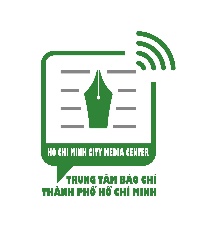 BAN CHỈ ĐẠO PHÒNG CHỐNG COVID-19 THÀNH PHỐ HỒ CHÍ MINHTHÔNG TIN BÁO CHÍ VỀ CÔNG TÁC PHÒNG CHỐNG DỊCH BỆNH COVID-19 TRÊN ĐỊA BÀN THÀNH PHỐ NGÀY 27/4/2020Thông báo số 26